守山市　阿村町　比較見学会案内図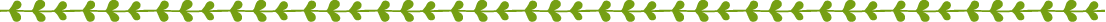 9月23日（土）・24日（日）ＡＭ１０：００～ＰＭ：４：００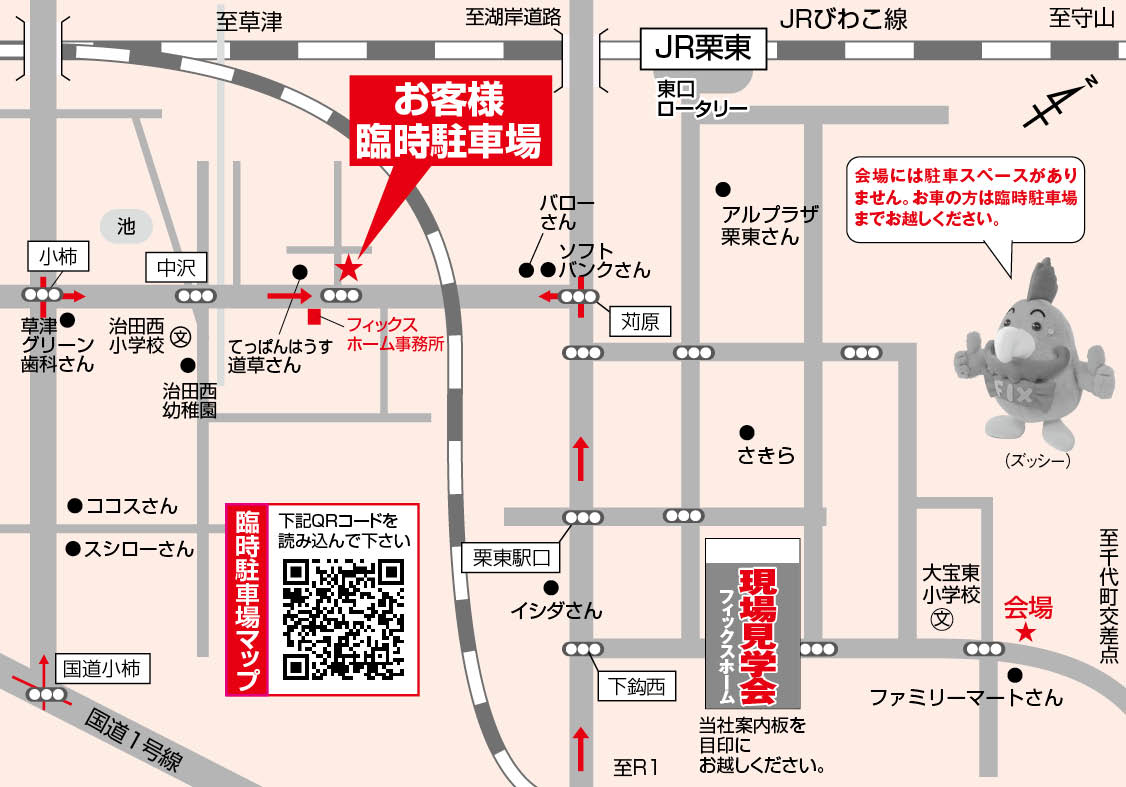 臨時駐車場へはこちら↓カーナビ入力『栗東市下鈎1195-45付近』道に迷われたらお電話ください♪TEL:080-5704-5033　（担当：川尻）